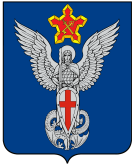 Ерзовская городская ДумаГородищенского муниципального районаВолгоградской области403010, Волгоградская область, Городищенский район, р.п. Ерзовка, ул. Мелиоративная 2,      тел. (84468) 4-78-78 тел/факс: (84468) 4-79-15РЕШЕНИЕОт 27 сентября 2013 года                    № 9/2О работе вновь избранных депутатов в постоянных комиссиях Ерзовской городской ДумыВ соответствии с гл. III Регламента Ерзовской городской Думы для осуществления нормотворческой деятельности, предварительного рассмотрения и подготовки вопросов, Ерзовская городская Дума РЕШИЛА:Создать следующие постоянные комиссии Ерзовской городской Думы: По бюджетной, налоговой, экономической политике и по соблюдению регламента и депутатской этики в составе:Голованов В.В. – председатель комиссии;Кузнецова Н.В. – заместитель председателя комиссии;Зибарев А.Ю. – член комиссии;Федоров Г.Н. – член комиссии;Шелехов В.А. – член комиссии;Курнаков А.А. – член комиссии.По жилищно-коммунальному хозяйству и благоустройству, по экологии, природопользованию и землепользованию в составе:Шелехов В.А. – председатель комиссии;Голованов В.В. – заместитель председателя комиссии;Идрисов Н.Н – член комиссии;Шелехов М.В. – член комиссии.По социальной политике и правам граждан, по молодежной политике, семье, культуре, спорту и социальной защите в составе:Шелехов М.В. – председатель комиссии;Нихаенко Т.В.  – заместитель председателя комиссии;Порохня Ю.М. – член комиссии.Председатель Ерзовской городской Думы                                                                                                     Порохня Ю.М.Глава Ерзовского городского поселения                                                                                            Курнаков А.А. 